April 12, 202212:00 p.m.MEETING AGENDARE: Resiliency Reunion & PresentationCouncil Members Randy DeFoor (District 14), Joyce Morgan (District 1), Michael Boylan (District 6), Garrett Dennis (District 9), and Matt Carlucci (At-Large, Group 4) will co-host a resiliency presentation by Chief Resilience Officer Anne Coglianese to past participants and members of the Special Committee on Resiliency on Tuesday, April 12, 2022, at 12:00 pm in Council Chambers.Welcome				(CM Morgan)Overview				(CM DeFoor)Speaker Introduction		(CM Carlucci)Presentation				(CRO Coglianese)Q&A					(CM DeFoor)Special Thanks			(CM Boylan)Adjournment				(CM Dennis)……………………Due to COVID-19, masks are welcome but not required, and social distancing is the personal responsibility of those in attendance. Please observe reserved seating for Council members, speakers, and special guests. For additional information or correspondence, please contact Sheri Webber, Executive Council Assistant at swebber@coj.net. The meeting will be livestreamed and recorded. Minutes will be available 2-4 business days after the meeting concludes.MC/sw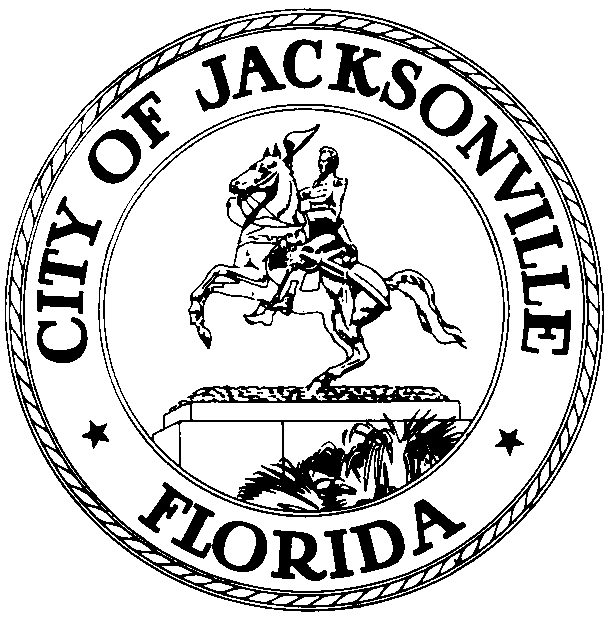 OFFICE OF THE CITY COUNCILCOUNCIL MEMBER MATT CARLUCCIAT-LARGE ,GROUP 4SUITE 425, CITY HALL117 WEST DUVAL STREET JACKSONVILLE, FLORIDA 32202OFFICE (904) 255-5159E-MAIL: MCarlucci@COJ.NETFAX (904) 255-5230